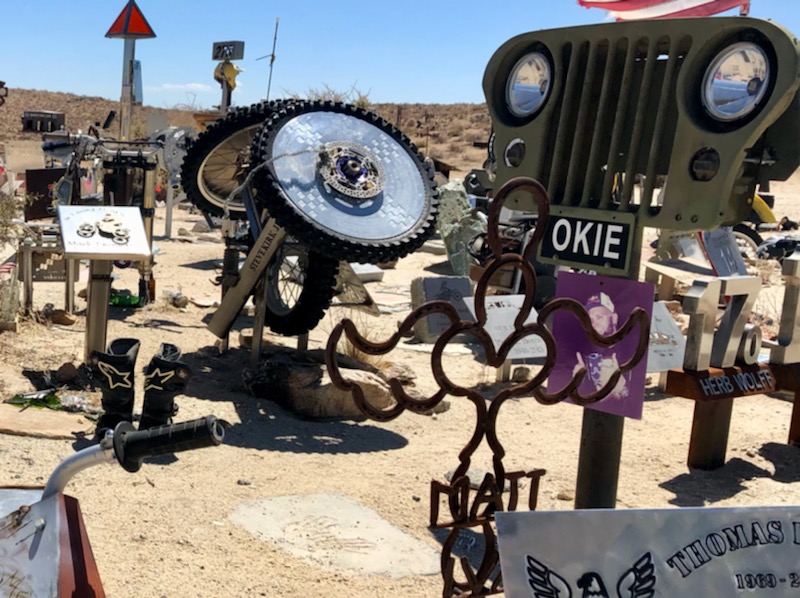 Off-Road MemorialsCaliforniaPhotos by Scott StacyProposal by Scott Stacy, requesting CORVA help with improvements for the following OHV memorials: Husky Memorial Musgee Canyon, Wagon Wheel, Ridgecrest.Secure Metal Trash Can with Lid Metal Secure BBQ, like those found in established campgrounds Metal Guest Book Bench for visitors to sit and reflect Husky MemorialWith CORVA’s involvement and support, more off-roaders will find out and support these AWESOME Off-Road Memorials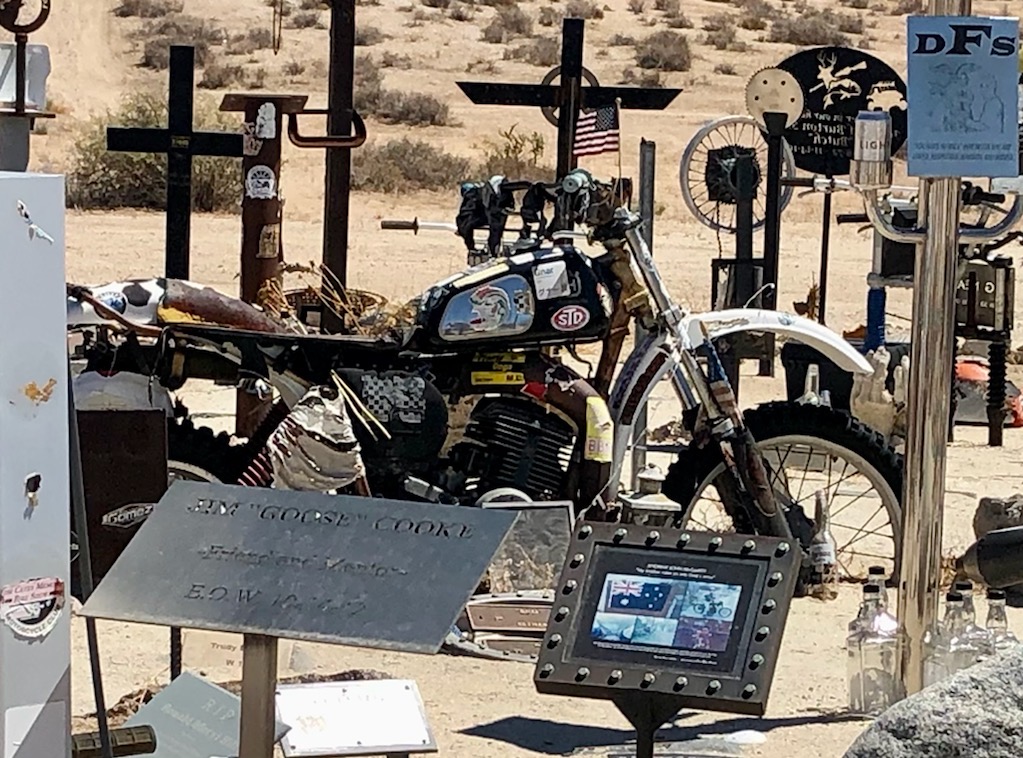 Musgee Canyon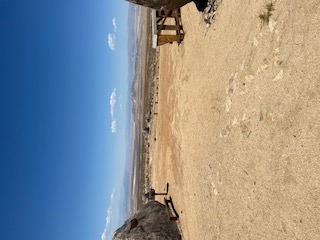 Wagon WheelRidgecrest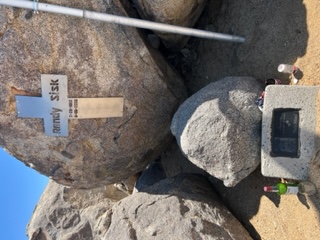 